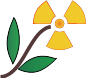 РНИУП «Институт радиологии»ЗАГОТОВКА ДРОВ При заготовке дров в организациях попросите предоставить Вам документ, в котором указано содержание цезия-137 в древесине.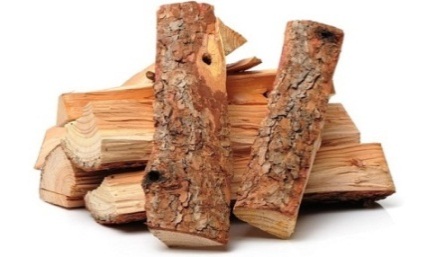  Содержание цезия-137 в топливной древесине не должно превышать 740 Бк/кг.Самостоятельная заготовка дров в лесу запрещена!Не рекомендуется заготовка дров у частных лиц и в организациях, не предоставляющих документацию по содержанию цезия-137 в древесине.ОБРАЩЕНИЕ С ЗОЛОЙ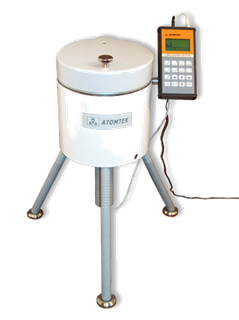 Полученную при сжигании дров золу следует проверитьна содержание радионуклидов. Данную услугу оказывают районные центры гигиены 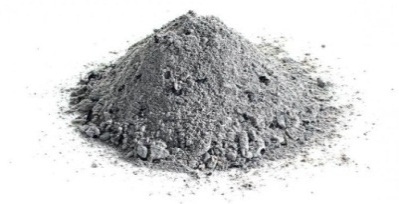 и эпидемиологии и ветеринарные станции.Содержание цезия-137 определяется бесплатно. Определение стронция-90 – услуга платная.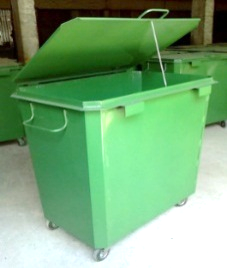 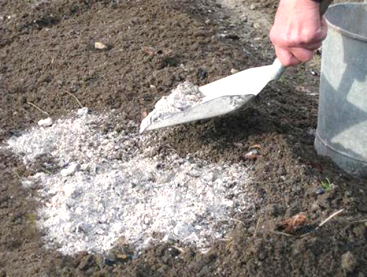 Рекомендуется проверить почву приусадебного участка на содержание в ней радионуклидов.Внесение древесной золы в почву рекомендуется только в том случае, если содержание радионуклидов в золе не выше, чем в почве.ОБРАЩЕНИЕ С ПРОДУКЦИЕЙ СЕЛЬСКОХОЗЯЙСТВЕННЫХ КУЛЬТУРПри внесении древесной золы под сельскохозяйственные культуры (овощи, корнеплоды, клубнеплоды, плодово-ягодные культуры и т.д.) полученную продукцию следует проверять на содержание в них радионуклидов и соответствие нормативным показателям.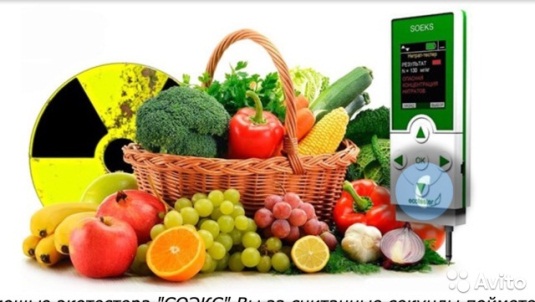 СОСТАВ ЗОЛЫХимический состав золы зависит от сжигаемого растения, из которого её получают. Древесная зола содержит кальция – 30-35%, калия – 6-10%, фосфора – 2,5-3,5%.Зола, получаемая из гречишной соломы или стеблей подсолнечника, по сравнению с золой древесной, содержит калия в 3-4 раза больше (30-40%), а кальция в 2 раза меньше (18,5%). Самое низкое содержание кальция у золы из соломы хлебных злаков (4-8%), однако фосфора и калия она содержит больше примерно в 2 раза по сравнению с древесной золой. Менее обеспечена калием и фосфором зола из торфа (1%), а содержание кальция достигает 20%.Кроме основных компонентов в составе золы присутствует более 30 элементов: натрий (1,2-2,0%), магний (0,7%), марганец (108-290 мг/кг), цинк (4,4-16,3 мг/кг), кобальт (<0,25), железо и медь (<0,1 мг/кг) и прочие элементы, необходимые для роста и развития растений. Единственный элемент, который необходим растениям и не встречается в золе – это азот. Его недостаток можно восполнить внесением под культуры азотных минеральных или органических удобрений. Однако эти удобрения не должны применяться совместно с золой, так как она способствует улетучиванию азота и провоцирует выделение аммиака, что вредит растениям. Органические удобрения (навоз, помет) лучше вносить осенью, а золу использовать весной. Бесспорным достоинством золы, в отличие от минеральных удобрений, является отсутствие хлора, который не лучшим образом влияет на рост растений.ИСПОЛЬЗОВАНИЕ ЗОЛЫЗолу можно применять в качестве удобрения и для снижения кислотности почвы, а также как средство борьбы с вредителями и болезнями культур.ЗолаСодержание основных элементов, %Содержание основных элементов, %Содержание основных элементов, %ЗолафосфоркалийкальцийЛиственные породы3,510,030,0Хвойные породы2,56,035,0Торф1,21,020,0Солома хлебных злаков4,0 – 8,010,0 – 20,04,0 – 8,0Гречишная солома2,530,0 – 35,018,5Стебли подсолнечника2,536,0 – 40,018,0 – 19,0Цель примененияСпособ применения золыОсобенности использованияудобрениеВ сухом виде – на 1 м² почвы – 100-800 г – в углубления по периметру кроны взрослого плодового дерева – 2 кгборьба с вредителями (личинки колорадского жука, крестоцветные блошки, муравьи, улитки, слизни, луковая муха) В сухом видеопудривание растений – 50-100 г на 10 м² (1 раз в неделю, начиная с конца мая и до начала июня)борьба с болезнями (чёрная ножка, кила капусты, серая гниль земляники)В сухом виде– 1-2 столовые ложки в лунку при высадке рассады или 1 стакан на 1 м² почвы– опудривание растенийподкормка растенийВодный раствор150-200 г золы на ведро воды (1 раз в 14 дней)борьба с вредителями(яблоневая плодожорка, колорадский жук, почковая моль, гусеницы боярышницы и огнёвки)Водный раствор300 г просеянной золы залить кипятком и кипятить 20-30 мин, дать отстояться, процедить и, добавляя воду, довести до 10 л. Добавить 40-50 г мыла.